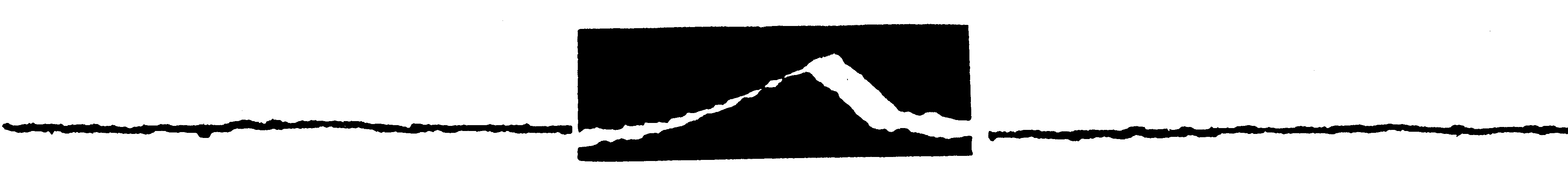 Big Sky Owners AssociationBoard of Directors Meeting – Friday, February 15th, 2019 – 9AMBSOA Board RoomAgenda                                        Agenda ItemPresenterActionMembership Forum:  Call to OrderMinutes:  January 18th Board MeetingFinance and Audit CommitteeJanuary FinancialsReceivables & AssessmentsLien Request:  Acct. #:  06114A; 01210; 04443; 00141; 01357; 01861; 00712; 06354; 01256; 01316; 00722; 00049; 10511; 01336; 07607; 32318Collection Request:  NoneNew Members ListStaff Report: JanuaryChairman’s ReportOld BusinessLake Condos Proxy Vote Updatea.  Response LetterProjects Update:a.  LC Traffic Calming Measures UpdateMadCo Egress:  2nd LetterNorthwestern Energy Substation UpdateNew Businessi.     Resort Tax Area District:  Legislationii.    Advisory Board Charteriii.   Sweetgrass Hills Covenant Amendmentiv.   New Boardroom LaptopCommittee ReportsExecutive Committee – Staff Medical LeaveLegal Committee – Noncompliant Member, LCOA Proxy Voting, NEW SubstationNominations Committee – Jan. 17th MeetingMLB ODP Update: Egress/IngressStrategic Planning Subcommittee:  March Meeting – TBDBSCO - BSAC –Other:   Madison County Spanish Peaks ODPAdjournGary Walton, ChairGary Walton, ChairGail Young, TreasurerGail Young, TreasurerSteve Anderson, StaffSuzan Scott, StaffGary Walton, ChairGary Walton, ChairSuzan Scott, StaffMaggie Good, DirectorGary Walton, ChairGary Walton, ChairSuzan Scott, StaffGrant Hilton, DirectorSuzan Scott, StaffSuzan Scott, StaffGary Walton, ChairGary Walton, ChairGary Walton, ChairGrant Hilton, DirectorMaggie Good, DirectorMaggie Good, DirectorKevin Daily, DirectorMaggie Good, DirectorGrant Hilton, DirectorGary Walton, ChairGary Walton, Chair----Approve   AcceptAcceptApproveDiscussDiscussDiscussApproveDiscussDiscussDiscussApproveApproveApproveReportReportReportReportReportReportReportReport  --  --